Homework Worksheet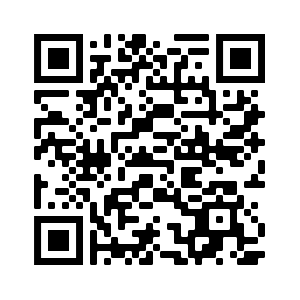 Year 9 French Term 3.1 Week 4Part 1: Practise on  for 15 minutes. Do the following tasks: Write (both translating into English and into French); Spell (hear & type); Test (all questions).Part 2: Using the words around the edge of the text, replace at least 10 of the words in bold (or as many as you can) in 13 minutes.Note: you may need to make changes to the form or position of other words.Now turn the page and complete either Part 3a OR Part 3b (12 minutes).Part 3a: Translate your adapted text into English.Part 3b: Rewrite the original text from the point of view of another person (e.g., yourself, someone else, a male person). Make all the necessary changes to pronouns (I, you, he), verbs, and possessive adjectives (my, your, his).Part 4: Word substitution: Click on the box next to all of the words that could replace the word in bold to form a grammatically correct sentence with a sensible meaning.jour (m)comprendrele lycéedangereuxJe veux un chien. Ma mère dit que la maison est trop petite pour un grand chien difficile. J’écoute ma mère. Elle dit que je peux choisir d’acheter un autre animal. Je préfère avoir un chat, parce qu’un chat est facile. Ma mère dit que si je fais mon travail tous les soirs, elle va acheter un chat. J’aime bien aller au collège. Je commence à apprendre à parler l’espagnol. C’est bien parce que l’été prochain, je vais en Espagne avec mon ami qui est très gentil. Quelle chance !Je veux un chien. Ma mère dit que la maison est trop petite pour un grand chien difficile. J’écoute ma mère. Elle dit que je peux choisir d’acheter un autre animal. Je préfère avoir un chat, parce qu’un chat est facile. Ma mère dit que si je fais mon travail tous les soirs, elle va acheter un chat. J’aime bien aller au collège. Je commence à apprendre à parler l’espagnol. C’est bien parce que l’été prochain, je vais en Espagne avec mon ami qui est très gentil. Quelle chance !Je veux un chien. Ma mère dit que la maison est trop petite pour un grand chien difficile. J’écoute ma mère. Elle dit que je peux choisir d’acheter un autre animal. Je préfère avoir un chat, parce qu’un chat est facile. Ma mère dit que si je fais mon travail tous les soirs, elle va acheter un chat. J’aime bien aller au collège. Je commence à apprendre à parler l’espagnol. C’est bien parce que l’été prochain, je vais en Espagne avec mon ami qui est très gentil. Quelle chance !sympal’hiver (m.)Je veux un chien. Ma mère dit que la maison est trop petite pour un grand chien difficile. J’écoute ma mère. Elle dit que je peux choisir d’acheter un autre animal. Je préfère avoir un chat, parce qu’un chat est facile. Ma mère dit que si je fais mon travail tous les soirs, elle va acheter un chat. J’aime bien aller au collège. Je commence à apprendre à parler l’espagnol. C’est bien parce que l’été prochain, je vais en Espagne avec mon ami qui est très gentil. Quelle chance !Je veux un chien. Ma mère dit que la maison est trop petite pour un grand chien difficile. J’écoute ma mère. Elle dit que je peux choisir d’acheter un autre animal. Je préfère avoir un chat, parce qu’un chat est facile. Ma mère dit que si je fais mon travail tous les soirs, elle va acheter un chat. J’aime bien aller au collège. Je commence à apprendre à parler l’espagnol. C’est bien parce que l’été prochain, je vais en Espagne avec mon ami qui est très gentil. Quelle chance !Je veux un chien. Ma mère dit que la maison est trop petite pour un grand chien difficile. J’écoute ma mère. Elle dit que je peux choisir d’acheter un autre animal. Je préfère avoir un chat, parce qu’un chat est facile. Ma mère dit que si je fais mon travail tous les soirs, elle va acheter un chat. J’aime bien aller au collège. Je commence à apprendre à parler l’espagnol. C’est bien parce que l’été prochain, je vais en Espagne avec mon ami qui est très gentil. Quelle chance !l’appartementdevoirs (m,pl)Je veux un chien. Ma mère dit que la maison est trop petite pour un grand chien difficile. J’écoute ma mère. Elle dit que je peux choisir d’acheter un autre animal. Je préfère avoir un chat, parce qu’un chat est facile. Ma mère dit que si je fais mon travail tous les soirs, elle va acheter un chat. J’aime bien aller au collège. Je commence à apprendre à parler l’espagnol. C’est bien parce que l’été prochain, je vais en Espagne avec mon ami qui est très gentil. Quelle chance !Je veux un chien. Ma mère dit que la maison est trop petite pour un grand chien difficile. J’écoute ma mère. Elle dit que je peux choisir d’acheter un autre animal. Je préfère avoir un chat, parce qu’un chat est facile. Ma mère dit que si je fais mon travail tous les soirs, elle va acheter un chat. J’aime bien aller au collège. Je commence à apprendre à parler l’espagnol. C’est bien parce que l’été prochain, je vais en Espagne avec mon ami qui est très gentil. Quelle chance !Je veux un chien. Ma mère dit que la maison est trop petite pour un grand chien difficile. J’écoute ma mère. Elle dit que je peux choisir d’acheter un autre animal. Je préfère avoir un chat, parce qu’un chat est facile. Ma mère dit que si je fais mon travail tous les soirs, elle va acheter un chat. J’aime bien aller au collège. Je commence à apprendre à parler l’espagnol. C’est bien parce que l’été prochain, je vais en Espagne avec mon ami qui est très gentil. Quelle chance !l’expérience (f)sageItaliel’italien1) Tu fais les devoirs.4) Ce garçon est sympa. une erreurespagnolle lieusagede l’exercicesocialdevenir quel2) J’attends le silence. 5) Quelle recette as-tu ? oucinémal'avenirexpériencela décisionprochain le bureauproduit3) C’est une recette espagnole. 6) C’est un lieu social. italienexpériencegrandeaffairesitalienneespacefacileplace